We build a wind chimeThe students build a wind chime.1. material:		- clay pots (diameter ca. 7cm)			- school colour, protection paint			- brush, cotton swab			- craft cord, wood beads (diameter ca. 1cm), larger wooden 			   beads (diameter ca. 1,5 cm)2. workplace: 	- underlay (e.g. newspaper)3. operation:	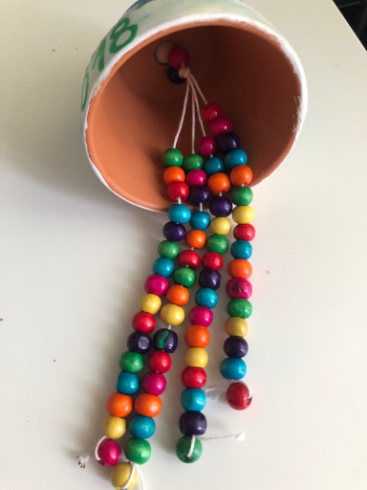 Students prime their clay pot in one or more colors.During the drying time the students thread 16 wooden beads on 4 strings and knot them.The 4 cords with the wooden beads are then knotted together. The dried clay pot can then be decorated with cotton swabs or a fine brush.4. completion:The clay pot is finally covered with a protective varnish so that it can be hung outside.The cords with the wooden beads are then attached to the finished clay pot using a larger bead.When there is sufficient wind, the beads move, knocking against the pot and sounding.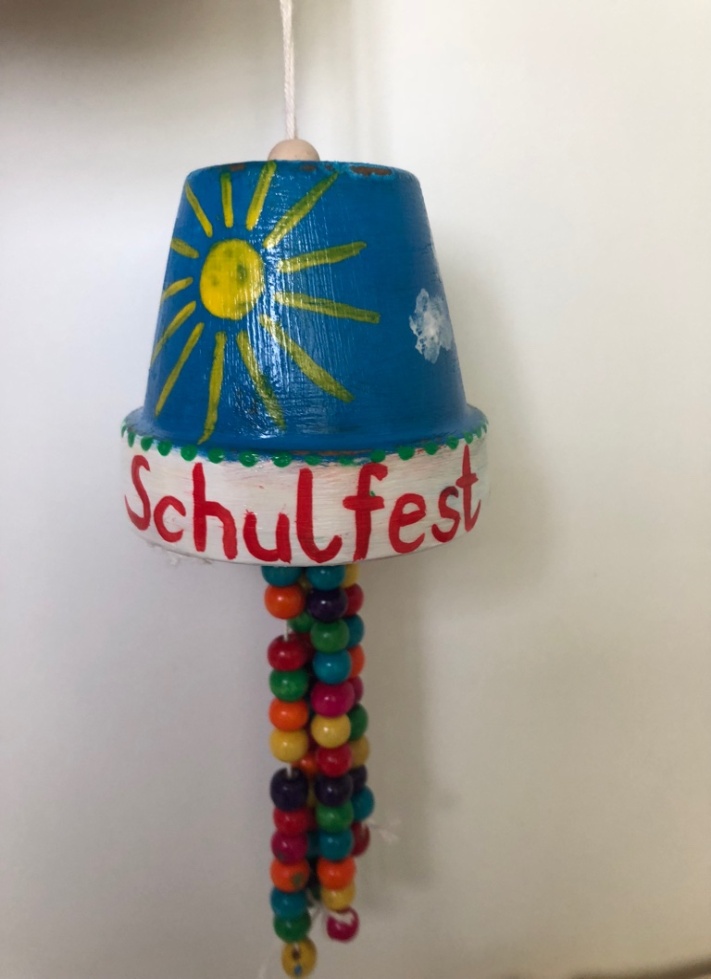 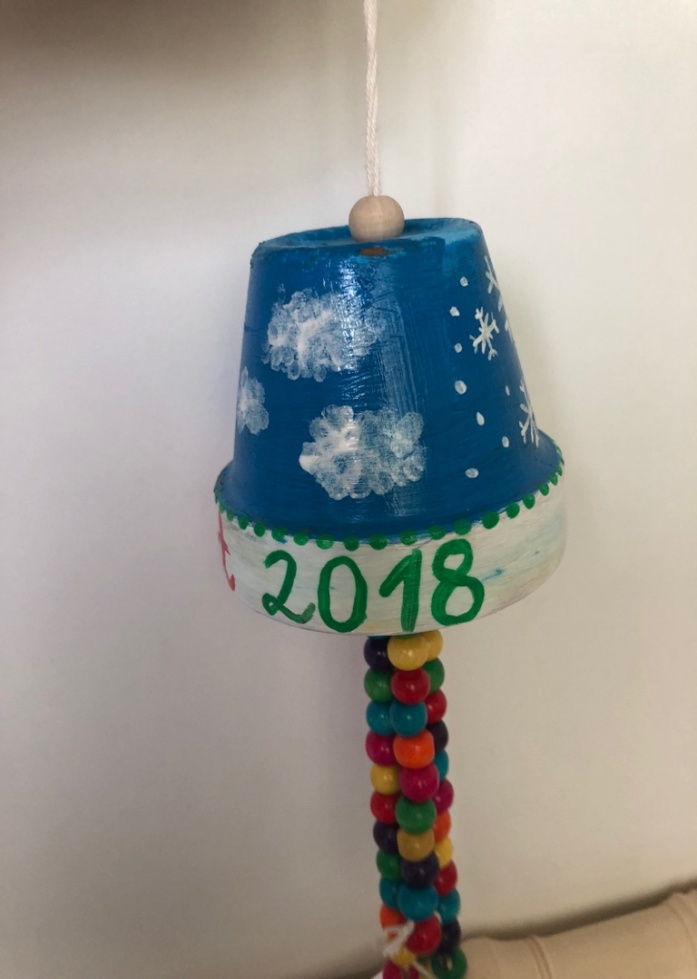 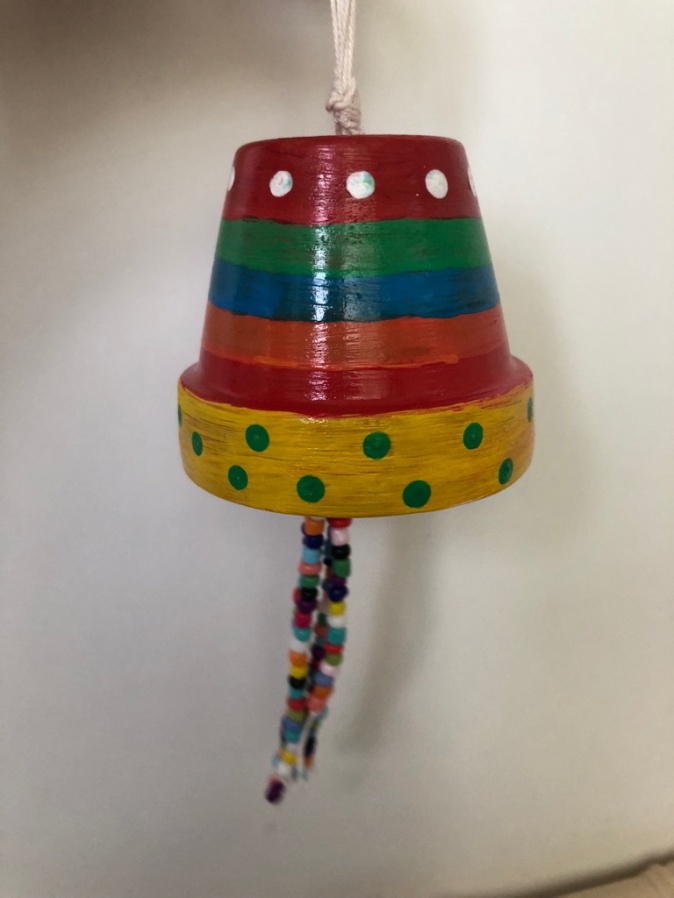 